Основные задачи:Активная пропаганда правил дорожного движения среди школьников.Профилактика дорожно – транспортных нарушений среди подростков.Приобретение и распространение навыков оказания первой помощи пострадавшим при ДТП.Участие в смотрах и слетах ЮИД, различных конкурсах и соревнованиях.Работа с юными велосипедистами.    ПЛАНработы ЮИД             Из года в год увеличивается поток автомобилей на дорогах, что создает объективную реальность возникновения дорожно-транспортных происшествий. Причем, несчастные случаи все чаще происходят не на больших транспортных магистралях, а на маленьких дорогах, рядом с остановками, а иногда и во дворе дома. И, к сожалению, зачастую причиной дорожно-транспортных происшествий бывают дети.Это происходит потому, что учащиеся не знают правил дорожной безопасности или нарушают их, не осознавая опасных последствий нарушений.     В связи с этим и возникает необходимость проведения работы, направленной на профилактику дорожно-транспортного травматизма среди детей школьного возраста.         Наша школа активно работает в этом направлении. Особое внимание в данной проблеме  уделяется подготовке младших  школьников (проведение классных часов, с привлечением сотрудников ГИБДД, конкурсов, викторин и др. )Основными принципами деятельности  являются:1. Использование средств наглядности и ИКТ.2. Добровольность участия в данном виде деятельности.3. Активность и творческий подход к проведению мероприятий.4. Доброжелательная и непринужденная обстановка работы Цель:Охрана жизни и здоровья юных граждан, защита их прав и законных интересов путем предупреждения дорожно-транспортных происшествий. Задачи:1. Закрепление полученных знаний учащимися по ПДД на классных часах и уроках ОБЖ.2.  Выработка навыков поведения на улице, дороге, перекрестках через решение проблемных ситуаций, игровые моменты, пропаганду безопасности движения.3.  Обучение грамотным действиям в непредвиденных чрезвычайных ситуациях  на дороге.4.  Отработка  знаний и  практических умений по правилам вождения велосипеда.5.  Воспитание ответственного образцового участника дорожного движения, активного агитатора безопасности дорожного движения.Работа  ведется в следующих направлениях:1.     Изучение правил дорожного движения;2.     Практика вождения велосипеда и оказания первой помощи;3.     Участие в соревнованиях и конкурсах;4.     Творчество.Отчет о работе ЮИД за 2020 – 2021 уч.год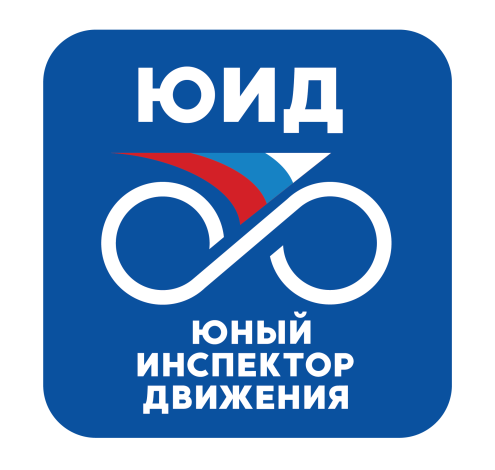 №Мероприятия2Проведение дня безопасности дорожного движения в классах (агитбригада «Новое поколение»)3Профилактические мероприятия 4Оформление общешкольного уголка по безопасности дорожного движения5Международная познавательная викторина ПДД «Школа юного пешехода»6Акция «Засветись»7Подготовка выпуска листовки по ПДД 8Проведение практических занятий с учащимися начальных классов9Выпуск листовки «Осторожно, гололед!»10Скоро каникулы «Где можно кататься на санках, коньках, лыжах».11Конкурс знатоков ПДД (викторина)